Mange objekter, en prøve per objektSteg 1: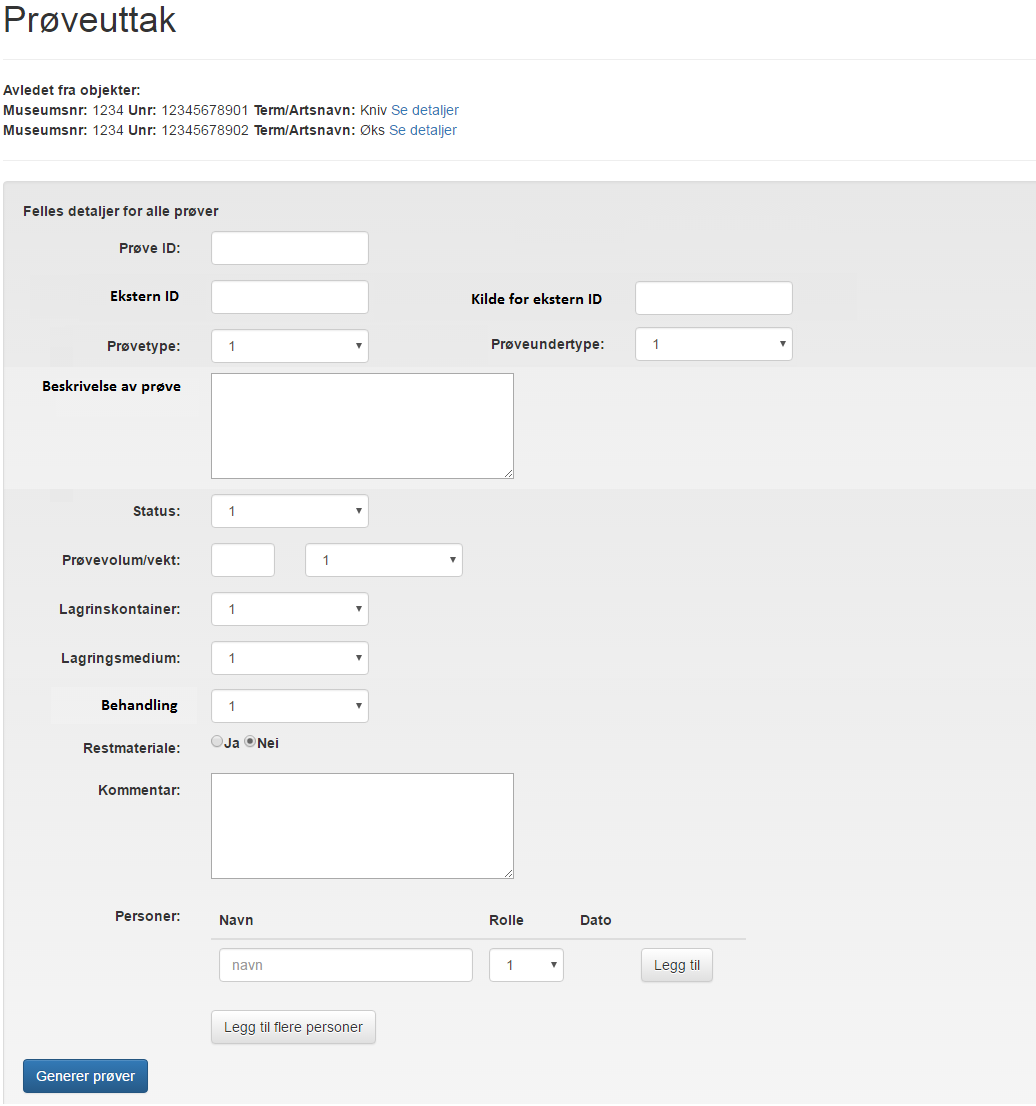 Steg 2: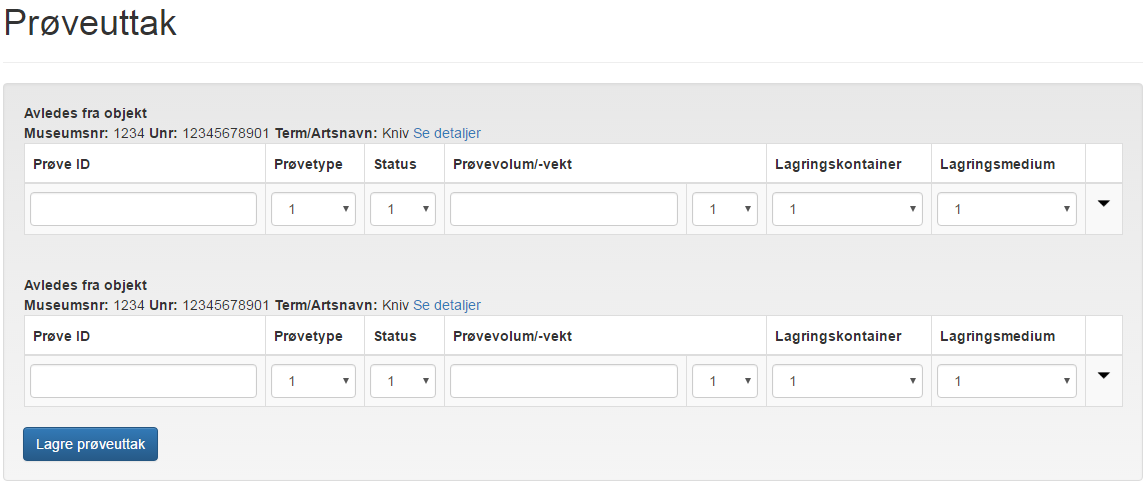 Ett objekt, mange prøver per objektSteg 1: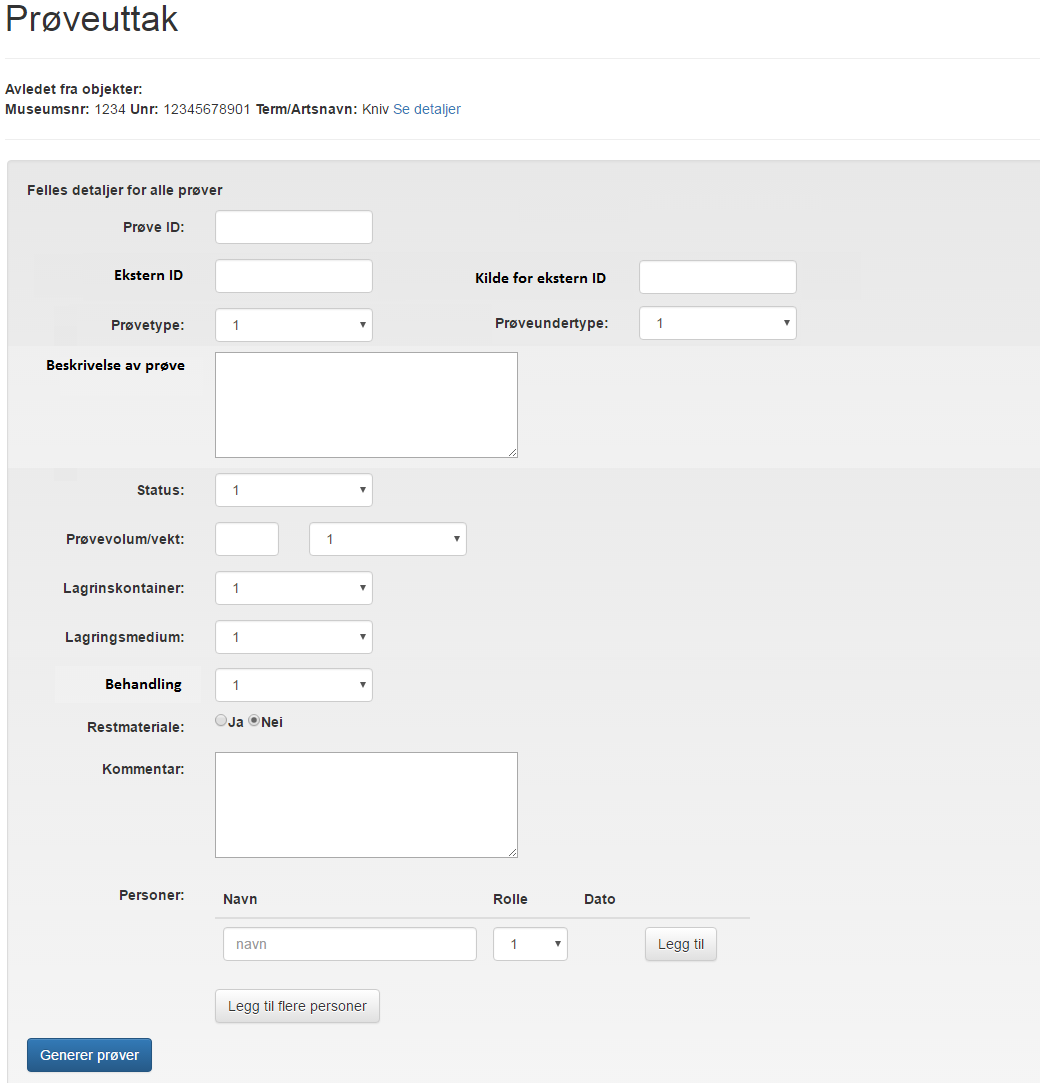 Steg 2: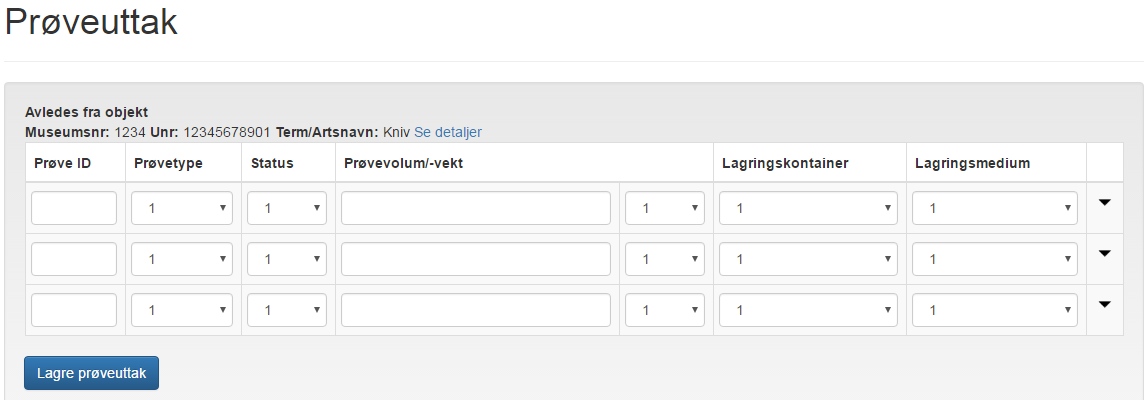 